Buty biegowe męskie Hoka One One Bondi 6Każdy biegacz doskonale wie, jak ważną rolę podczas treningu odgrywa odpowiednio dobrane obuwie. Hoka One One Bondi 6 to buty biegowe męskie, które będą świetnym wsparciem dla sportowca podczas biegania. Sprawdź czym charakteryzuje się ten model!Hoka One One Bondi 6 - charakterysykaButy biegowe męskie Hoka One One Bondi 6 posiadają innowacyjną, siatkową konstrukcję, która zwiększa oddychalność stopy podczas treningu. Dzięki podpórce Lycra, umiejscowionej pod piętą są bardzo wygodne i idealnie dopasowują się do stopy biegacza. Zastosowana w nich technologia Meta-Rocker zapewnia płynny bieg, a pianka Eva, z której wykonana jest podeszwa butów odpowiada za doskonałą amortyzację. Buty biegowe męskie Hoka One One Bondi 6 są lekkie i bardzo trwałe, dzięki czemu nie niszczą się nawet podczas biegania w trudnych warunkach.Dlaczego wybór odpowiednich butów biegowych ma znaczenie?Odpowiednio dobrane buty biegowe przede wszystkim zapewniają odpowiedni komfort podczas treningu. Co więcej, zmniejszają ryzyko występowania kontuzji, które niestety są bardzo powszechne, zwłaszcza wśród amatorów. Buty przeznaczone do biegania posiadają specjalną konstrukcję, która zmniejszają ewentualny ból wynikający z często występujących niedoskonałości w sferze ogólnej sprawności. Modele takie jak buty biegowe męskie Hoka One One Bondi 6 zwiększają zarówno efektywność treningów, jak również ich bezpieczeństwo.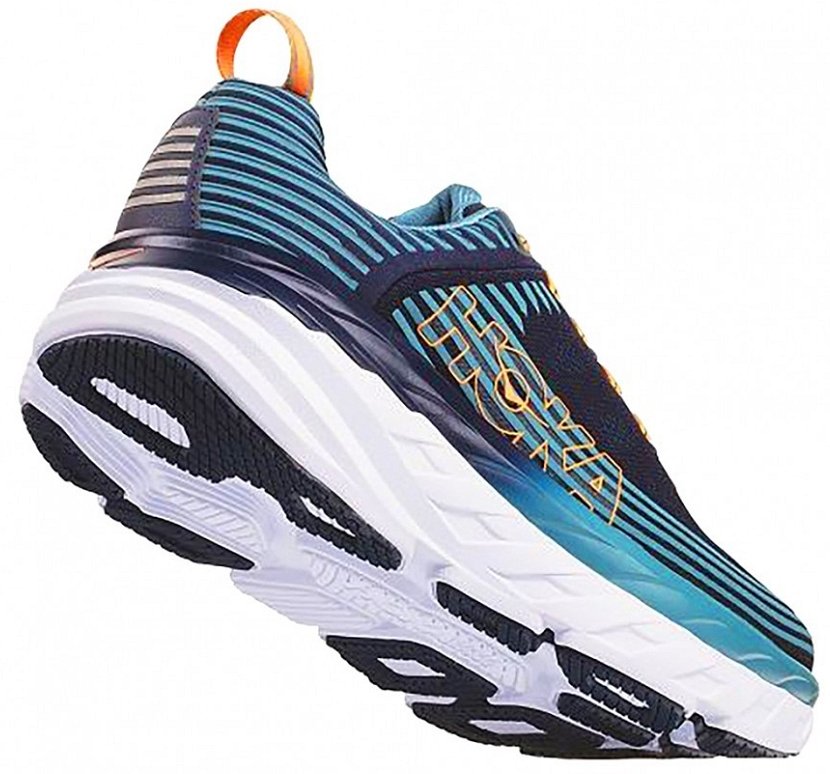 